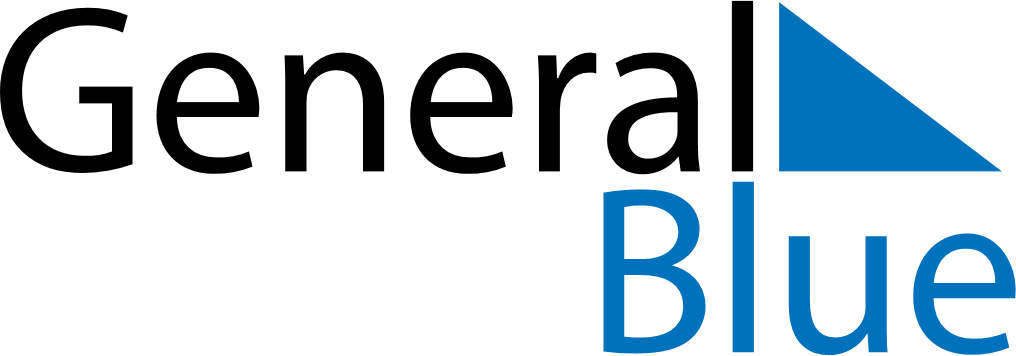 December 2018December 2018December 2018GuamGuamSUNMONTUEWEDTHUFRISAT12345678Our Lady of Camarin Day91011121314151617181920212223242526272829Christmas EveChristmas Day3031New Year’s Eve